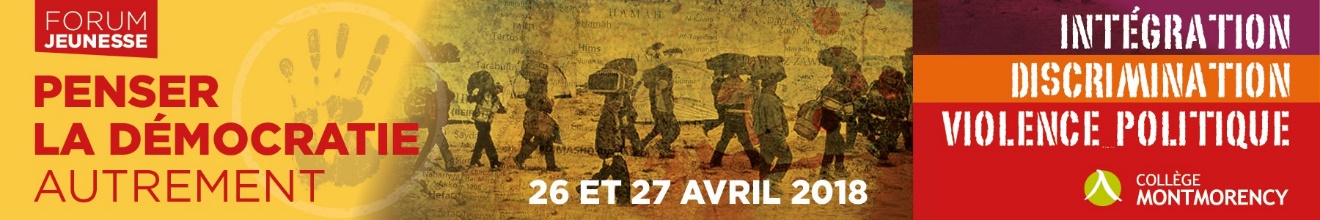 FICHE D’IDENTIFICATION ET SANTÉ DU PARTICIPANTSouffrez-vous d’allergie(s)?	 Oui		 NonPrécisez      Avez-vous souffert d’allergie(s) au cours des dix dernières années? Oui		 NonPrécisez      Avez-vous des contre-indications alimentaires, des intolérances ou un régime alimentaire particulier? Oui		 NonPrécisez      Souffrez-vous d’une maladie physique ou mentale?  Oui		 NonPrécisez      Avez-vous souffert d’une maladie physique ou mentale au cours des dix dernières années?  Oui		 NonPrécisez      Souffrez-vous d’une incapacité ou d’une limitation sérieuse qui pourrait réduire votre mobilité ou votre résistance à l’effort (ex. : crampes menstruelles très douloureuses, maux de genoux, pied, hanche ou dos, etc.)? Oui		 NonPrécisez      (suite page suivante)Avez-vous été hospitalisé au cours de la dernière année? Oui		 NonPrécisez      Veuillez indiquer les médicaments que vous prendrez lors de votre passage au Collège. Pour chacun des médicaments, indiquez le nom, la cause et la posologie.Veuillez indiquer les coordonnées d’au moins deux personnes qui pourraient être rejointes en cas d’urgence.	
Je soussigné(e), autorise par la présente le Collège Montmorency à utiliser toute photo ou image de moi, vidéographique ou autre dans un but promotionnel ou d’information (documents publicitaires, médias, etc.), incluant l’utilisation de ces documents sur les réseaux sociaux (Facebook, Twitter, Instagram, etc.)Ainsi, je dégage le Collège de toute responsabilité en égard à l’utilisation des dites photographies ou images dans le cadre des fins ci-haut décrites et ce, pour une période illimitée.	
J’atteste que les informations ci-dessus font état de mon état de santé actuel et sont complètes. J’autorise l’institution d’enseignement à les communiquer à qui de droit en cas d’urgence._______________________________________ 		___________________________Signature du participant						Date_______________________________________ 		___________________________Signature du parent (si – 18 ans)					DateLes renseignements confidentiels recueillis servent à protéger votre santé. Ils seront transmis aux personnes susceptibles de vous porter secours si le besoin se manifestait. Cependant, l’institution d’enseignement s’engage à préserver la confidentialité des renseignements personnels en regard de  sur l'accès aux documents des organismes publics et sur la protection des renseignements personnelsNom :Prénom :École ou Collège :Date de naissance :Numéro d’assurance maladie :Groupe sanguin :Médecin traitant (le cas échéant) Nom :Coordonnées :ALLERGIES CONNUES ET/OU RESTRICTIONS ALIMENTAIRESMALADIES PHYSIQUES OU MENTALES CONNUESLIMITES PHYSIQUESHOSPITALISATIONS RÉCENTESMÉDICATIONNom du médicamentCause et posologiePERSONNES À CONTACTER EN CAS D’URGENCEPERSONNE #1PERSONNE #2Nom, prénomLien avec le participantNuméro de téléphone à la maisonNuméro de téléphone cellulaireNuméro de téléphone au travailAutre numéro de téléphoneAdresse électroniqueAUTORISATION DE PRISES DE PHOTOS OU VIDÉOS